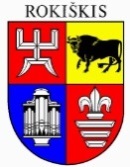 ROKIŠKIO RAJONO SAVIVALDYBĖS TARYBASPRENDIMASDĖL ROKIŠKIO RAJONO SAVIVALDYBĖS TARYBOS 2015 M. VASARIO 27 D. NR. TS-44 ,,DĖL ROKIŠKIO RAJONO SAVIVALDYBĖS BENDRUOMENĖS SVEIKATOS TARYBOS SUDARYMO IR NUOSTATŲ PATVIRTINIMO“ DALINIO PAKEITIMO 2019 m. gruodžio 20 d. Nr. TS-    RokiškisVadovaudamasi Lietuvos Respublikos vietos savivaldos įstatymo 16 straispsnio 2 dalies 6 punktu, 18 straipsnio 1 dalimi, Lietuvos Respublikos sveikatos sistemos įstatymo 63 straipsnio 6 punktu, 69 straipsnio 1 dalimi, Rokiškio rajono savivaldybės taryba  n u s p r e n d ž i a:1. Pakeisti Rokiškio rajono savivaldybės tarybos 2015 m. vasario 27 d. sprendimo Nr. TS-44 ,,Dėl Rokiškio rajono savivaldybės bendruomenės sveikatos tarybos sudarymo ir nuostatų patvirtinimo‘‘ 1 punktą ir jį išdėstytai taip:,,1. Elena Bražulienė – VšĮ Rokiškio psichikos sveikatos centro administratorė;Marytė Mieliauskienė – diabeto klubo ,,Rokiškis‘‘ pirmininkė;Valerijus Rancevas – Rokiškio rajono savivaldybės administracijos direktoriaus pavaduotojas;Irena Saikalienė – VšĮ Rokiškio pirminės asmens sveikatos priežiūros centro Obelių ambulatorijos šeimos gydytoja;Regina Sketerskienė – Lietuvos Respublikos Raudonojo Kryžiaus draugijos Rokiškio rajono komiteto sekretorė; Dalia Zibolienė – Rokiškio rajono savivaldybės administracijos Socialinės paramos ir sveikatos skyriaus vyriausioji specialistė, Bendruomenės sveikatos tarybos pirmininkė.2. Pripažinti netekusiais galios: 2.1. Rokiškio rajono savivaldybės tarybos 2016 m. kovo 25 d. sprendimą Nr. TS-73 „Dėl Rokiškio rajono savivaldybės tarybos 2015 m. vasario 27 d. sprendimo Nr. TS-44 ,,Dėl Rokiškio rajono savivaldybės bendruomenės sveikatos tarybos sudarymo ir nuostatų patvirtinimo“ dalinio pakeitimo“;2.2. 	Rokiškio rajono savivaldybės tarybos 2017 m. kovo 31 d. sprendimą Nr. TS-65 „Dėl Rokiškio rajono savivaldybės tarybos 2016 m. kovo 25 d. sprendimo Nr. TS-73 ,,Dėl Rokiškio rajono savivaldybės bendruomenės sveikatos tarybos sudarymo ir nuostatų patvirtinimo“ dalinio pakeitimo“;2.3. Rokiškio rajono savivaldybės tarybos 2018 m. kovo 5 d. sprendimą Nr. TS-47 „Dėl Rokiškio rajono savivaldybės tarybos 2017 m. kovo 31 d. sprendimo Nr. TS-65 ,,Dėl Rokiškio rajono savivaldybės bendruomenės sveikatos tarybos sudarymo ir nuostatų  patvirtinimo“ dalinio pakeitimo“.Sprendimas per vieną mėnesį gali būti skundžiamas Regionų apygardos administraciniam teismui, skundą (prašymą) paduodant bet kuriuose šio teismo rūmuose Lietuvos Respublikos administracinių bylų teisenos įstatymo nustatyta tvarka.Savivaldybės 				Ramūnas GodeliauskasZ.  ČaplikienėRokiškio rajono savivaldybės tarybaiSPRENDIMO PROJEKTO ,,DĖL ROKIŠKIO RAJONO SAVIVALDYBĖS TARYBOS 2015 M. VASARIO 27 D. NR. TS-44 ,,DĖL ROKIŠKIO RAJONO SAVIVALDYBĖS BENDRUOMENĖS SVEIKATOS TARYBOS SUDARYMO IR NUOSTATŲ PATVIRTINIMO‘‘ DALINIO PAKEITIMO  AIŠKINAMASIS RAŠTASParengto sprendimo projekto tikslai ir uždaviniai. Šio sprendimo projekto tikslas – patvirtinti Rokiškio rajono savivaldybės bendruomenės sveikatos tarybą.    Šiuo metu teisinis reglamentavimas. Lietuvos Respublikos sveikatos sistemos įstatymas.Sprendimo projekto esmė. Vadovaujantis teisės aktais, Rokiškio rajono savivaldybės bendruomenės sveikatos tarybą sudaro 1/3 savivaldybės paskirtų asmenų, 1/3 savivaldybės įmonių ir organizacijų atstovų, 1/3 visuomeninių organizacijų, ginančių visuomenės sveikatos interesus. Tarybos uždaviniai – stiprinti visuomenės sveikatą ir užtikrinti visuomenės dalyvavimą sprendžiant sveikatos problemas, koordinuoti savivaldybės visuomenės sveikatos priežiūros programų rengimą ir teikti savivaldybės tarybai pasiūlymus dėl jų finansavimo; nustatyti prioritetines visuomenės sveikatos priežiūros bei ugdymo kryptis, svarstyti ir įvertinti įstaigų bei organizacijų pateiktas visuomenės sveikatos priežiūros programas. Galimos pasekmės, priėmus siūlomą tarybos sprendimo projektą:teigiamos – vadovaujantis teisės aktais patvirtinta Rokiškio rajono savivaldybės bensruomenės sveikatos taryba užtikrins  visuomenės dalyvavimą sprendžiant sveikatos problemas, koordinuos visuomenės sveikatos priežiūros programų rengimą, teiks pasiūlymus savivaldybės tarybai dėl jų finansavimo, nustatys prioritetines visuomenės sveikatos priežiūros bei ugdymo kryptis, svarstys ir vertins visuomenės sveikatos priežiūros programas. neigiamų – nėra.Kokia sprendimo nauda Rokiškio rajono gyventojams. Bendruomenės sveikatos taryba  koordinuos visuomenės sveikatos priežiūros programų rengimą, teiks pasiūlymus savivaldybės tarybai dėl jų finansavimo, nustatys prioritetines visuomenės sveikatos priežiūros bei ugdymo kryptis, svarstys ir vertins visuomenės sveikatos priežiūros programas.  Įgyvendinant visuomenės sveikatos programas bus atsižvelgta į rajono gyventojų sveikatos stiprinimo, ligų profilaktikos priemonių prevencijai.Finansavimo šaltiniai ir lėšų poreikis. Komisijai lėšų nereikės. Suderinamumas su Lietuvos Respublikos galiojančiais teisės norminiais aktais: Lietuvos Respublikos vietos savivaldos įstatymas, Lietuvos Respublikos sveikatos sistemos įstatymas . Antikorupcinis vertinimas. Teisės akte nenumatoma reguliuoti visuomeninių santykių, susijusių su Lietuvos Respublikos korupcijos prevencijos įstatymo 8 straipsnio 1 dalyje numatytais veiksniais, todėl teisės aktas nevertinamas antikorupciniu požiūriu. Vedėjo pavaduotoja                                                                  		     Zita Čaplikienė